Одоевская средняя школа (дошкольная группа) Шарьинского муниципального района Костромской областиПроект по здоровьесбережению для детей дошкольного возраста 2 - 3 лет (1 младшая группа «Малыши»)«Будь здоров, малыш!».автор проекта воспитатель 1 квалификационной категории                                                                                      Ван Ольга Николаевнас. Одоевское2019г.Проект по здоровьесбережению для детей дошкольного возраста 2 - 3 лет                            «Будь здоров, малыш!».Автор: Ван О.Н. воспитатель  1 квалификационной категории Одоевской средней школы (дошкольная группа).Описание материала: Предлагаю Вашему вниманию проект, направленный на оздоровление детей, на формирование у детей основ здорового образа жизни и культурно-гигиенических навыков. Данная разработка может быть полезной для педагогов дошкольного образования. Данный материал предназначен для детей 2 - 3 лет. В здоровье сберегающем пространстве детского сада особое место занимает физкультурно-оздоровительная работа и правильная организация двигательной деятельности воспитанников с учётом индивидуальных особенностей детей, времени года и режима работы дошкольной группы. В учебно-воспитательный процесс, включены оздоровительные мероприятия: дыхательная гимнастика, артикуляционная гимнастика, гимнастика для глаз, физкультминутки и динамические паузы, пальчиковая гимнастика, самомассаж, музыкально-ритмические занятия, релаксация. В рацион питания детей включаются фрукты, соки, салаты, овощи. Актуальность.Охрана жизни и укрепление физического и психического здоровья детей – одна из основных задач дошкольного образования. Дошкольный возраст является важнейшим этапом в формировании здоровья ребенка. Особенно остро эта задача стоит в адаптационный период, когда у детей наблюдается значительное увеличение количества случаев заболеваемости, что требует необходимости использования современных, инновационных подходов воспитательно - оздоровительной работы. Образовательная область физическое развитие  требует от нас формировать у детей привычки к здоровому образу жизни, которые всегда стоят на первом месте.
В процессе повседневной работы с детьми необходимо стремиться к тому, чтобы выполнение правил личной гигиены стало для них естественным, а гигиенические навыки с возрастом постоянно совершенствовались.
Проблема: у детей не сформированы основы здорового образа жизни, не до конца сформированы культурно – гигиенические навыки (навыки опрятности и самообслуживания).Обоснование проблемы:
1. Родители не достаточно уделяют внимание физическому развитию детей (охрана и укрепление здоровья), воспитанию культурно-гигиенических навыков у детей.
2. Недостаточно знаний у детей о культурно-гигиенических навыках, о здоровом образе жизни.Тип проекта: оздоровительныйВид проекта: краткосрочный (февраль 2019 год)Участники проекта: дети младшей группы «Малыши», педагоги, родители.Цель: оздоровление детей, формирование основ здорового образа жизни и культурно – гигиенических навыков у детей младшего дошкольного возраста.Задачи:
1.Сохранение и укрепление физического и психического здоровья детей, предупреждение заболеваемости и травматизма.
2. Формирование представлений о здоровом образе жизни.
3. Воспитание культурно-гигиенических навыков, формирование представлений о правилах личной гигиены.
4. Развитие самостоятельности, инициативности, любознательности и познавательной активности дошкольников.
5. Активизировать словарь: здоровье, здоровый образ жизни, зарядка, физкультура, правила, личная гигиена.
6.Укрепить связи между детским садом и семьёй, изменить позицию родителей в отношении своего здоровья и здоровья детейОжидаемые результаты:
1.У детей сформированы первоначальные знания о здоровом образе жизни. 2.Сформированы культурно-гигиенические навыки, знают элементарные правила личной гигиены.
3.Дети самостоятельно проявляют инициативу: рассматривают иллюстрации, участвуют в беседах, задают вопросы. проявляют творчество, активность и детальность в работе.
4.Активизирован и обогащен словарный запас детей по теме.
5.С удовольствием рисуют, лепят, играют в разные игры.
6.Участие в совместной деятельности родителей.
Продукт проектной деятельности: Оформление в группе уголка здоровья, создание картотек различных гимнастик (дыхательная гимнастика, артикуляционная гимнастика, гимнастика для глаз, физкультминутки), подвижных игр.Реализация проекта:1 этап - Подготовительный этапРабота с родителями:
- Анкетирование родителей. - консультация «Помогите ребёнку укрепить здоровье», «Культура здорового образа жизни в семье и детском саду».
- папка – передвижка «Режим дня – это важно»;
- Беседы с родителями по профилактике заболеваемости.
- памятка для родителей «Правила мытья рук», «Профилактика кишечных инфекций», «Формирование культурно-гигиенических навыков у детей 2 - 3 лет», «Массаж – а вот и я!»;
- Советы родителям по формированию культурно-гигиенических навыков, по проведению утренней гимнастики, по организации двигательной активности, по организации правильного питания;
- Рекомендации «Примерные рекомендации по закаливанию детей», по здоровому образу жизни.2 этап - Практический Работа с детьми:
Оздоровительные мероприятия (ежедневно в режимные моменты):
- Утренняя гимнастика;
- Динамические паузы, физминутки;
- Дыхательная гимнастика;
- Пальчиковая гимнастика (с предметами) с проговариванием стихотворных форм.
Закаливающие мероприятия (ежедневно)
- Воздушные ванны, гигиенические процедуры.
- Хождение босиком по массажным дорожкам;
- Самомассаж стоп и рук.
Профилактические мероприятия
- Витаминизация;
- Облегчённая одежда в помещении и на улице;
- Профилактика плоскостопия (хождение по ребристым дорожкам и др.);
- Игры, направленные на формирование правильной осанки - Сюжетно-ролевые игры «Семья», «Больница», «Мы – спортсмены», «Доктор Айболит», «Собираемся на прогулку», «Игрушки у врача и другие;
-Дидактические игры и упражнения, направленные на привитие культурно-гигиенических навыков, здорового образа жизни: «Оденем куклу на прогулку», 
«Уложим куклу спать», «Купание куклы», «Накормим куклу», «Водичка, водичка »,
«Вымой руки», «Умывалочка», «Делаем причёску», «Серый котик умывается», «Я скажу, а ты покажи», «Определи на вкус» и другие.
- Гимнастика для глаз;
- Беседы с детьми «Разговор о правильном питании», «Я и мой организм», «Что я знаю о спорте», «Полезные продукты – овощи и фрукты», «Зачем необходима зарядка», «Правила поведения во время еды и умывания».
- Чтение художественной литературы (К.Чуковский «Айболит», «Мойдодыр», «Федорино горе»), русской народной сказки «Про непослушные ручки и ножки», потешек, стихотворений, загадывание загадок по теме «ЗОЖ», «КГН»;
- Рассматривание материала по теме « Виды спорта», «Предметы личной гигиены», «Если хочешь быть здоров», «Вредные привычки», «Как правильно пользоваться предметами личной гигиены». 
- Подвижные игры «Поймай комара», «Мыши и кот», «Найди свой цвет», «Наседка и цыплята», «Попади в круг», «Найди свое место» и другие;
- Артикуляционная гимнастика;
3 этап - ЗаключительныйИтог работы:
- фото – презентация о проделанной работе. - Обогащение уголка физической культуры- Выставка работ детей и родителей-  Изготовление стенгазетыПриложение №1Анкета для родителей«Физическое воспитание в семье». 1. Часто ли ребёнок болеет, какие тяжёлые заболевания, травмы перенёс2. Вы знаете, что значит вести здоровый образ жизни? Поясните.3. Делаете ли Вы дома зарядку?4 Соблюдаете ли режим дня в выходные дни? Какой?5. Имеете ли Вы дома физкультурное оборудование? Какое?6 Какой вид закаливания Вы применяете дома? (отметить)систематическое проветриваниесолевая дорожкадыхательная гимнастикапрогулка в любое время годахождение босиком по “чудо-коврику”7 Гуляете ли Вы с ребенком после детского сада? Насколько часов ходите куда-нибудь и куда?8 Чем занят Ваш ребенок вечерами и в выходные дни: (отметить)подвижные игрынастольные игрытелевизоркомпьютер9. Консультацию, по какому вопросу Вы хотели бы получить?профилактика заболеванийдыхательная гимнастиказакаливаниекоррекция осанкипрофилактика плоскостопияСпасибо за сотрудничество!Анкета для родителей«Физическое воспитание в семье».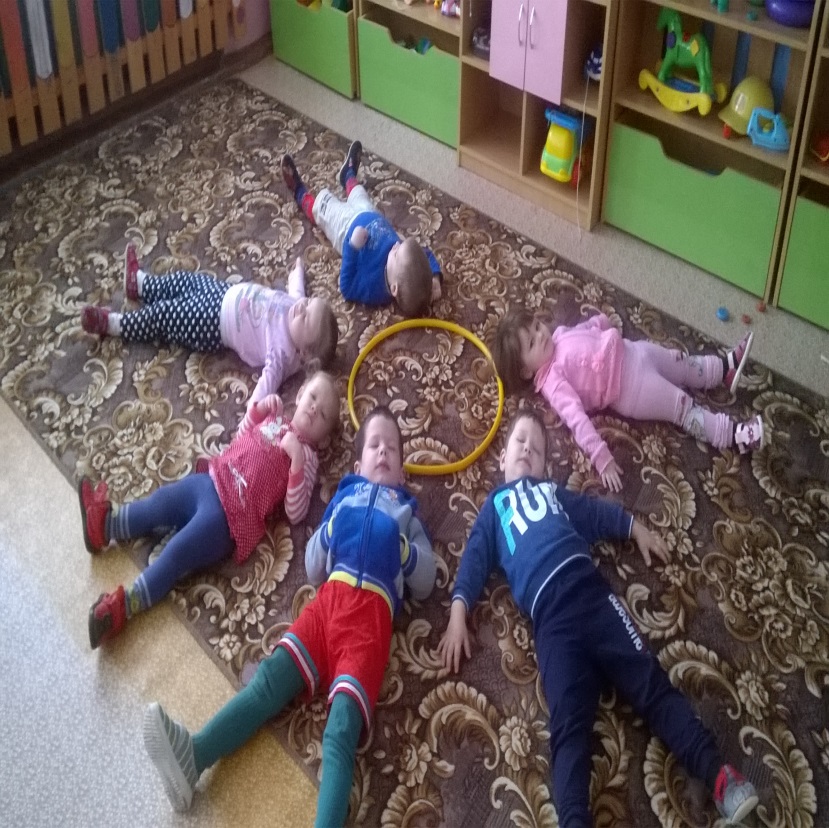 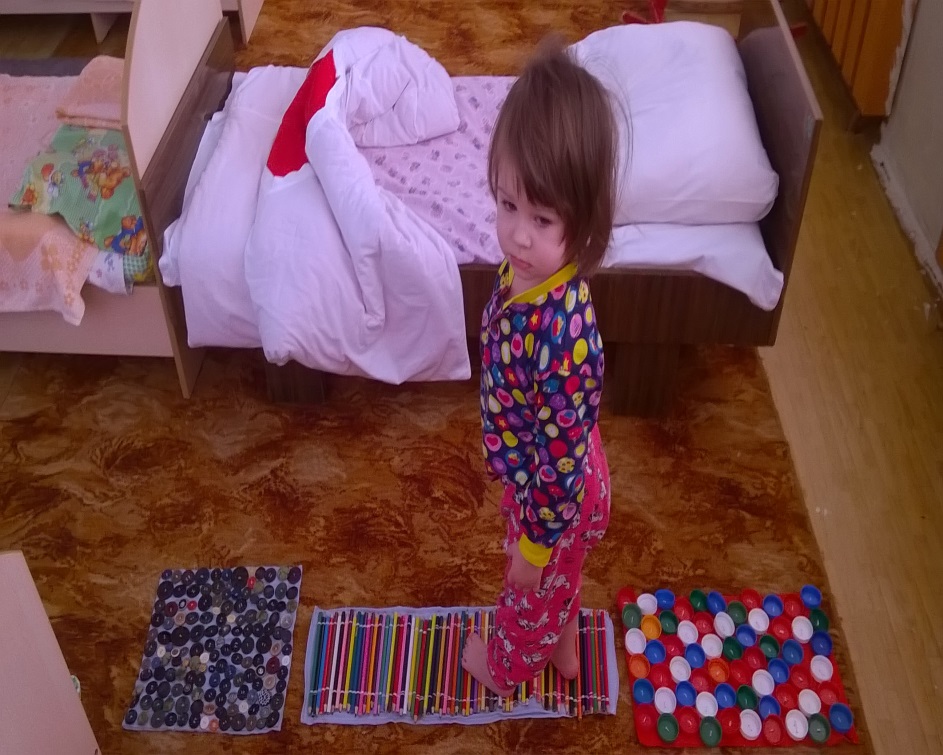 Д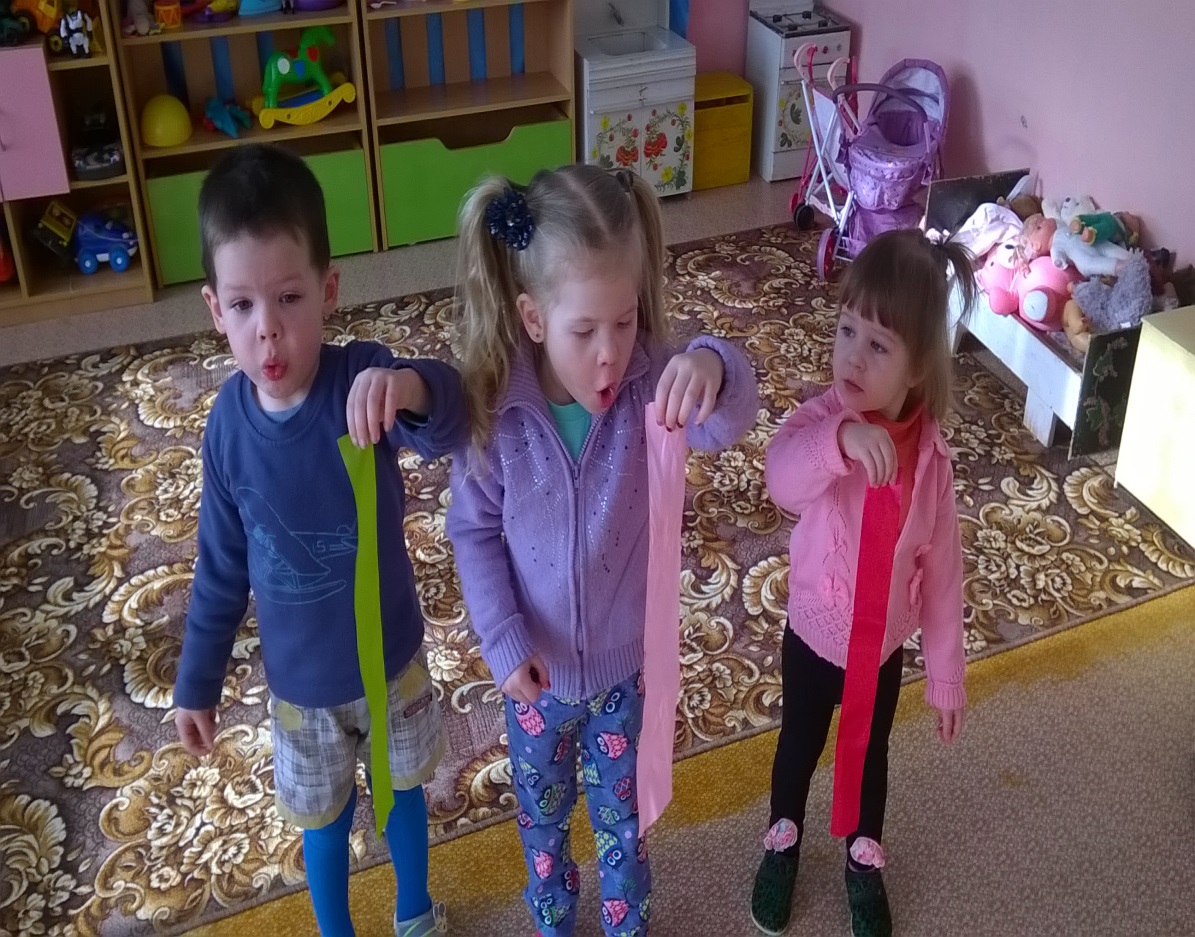 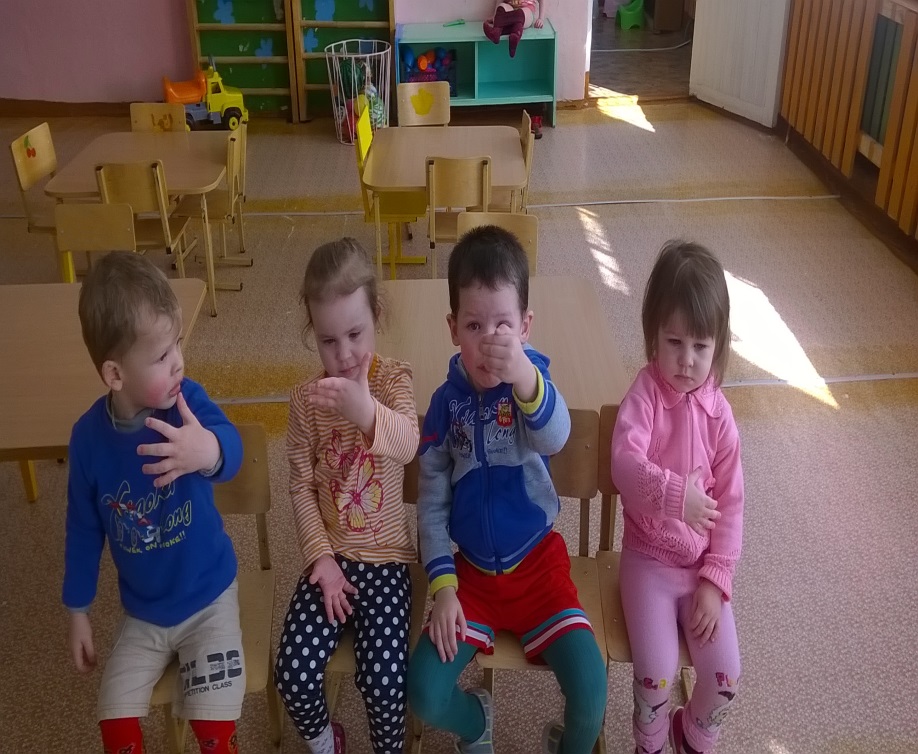 1. Часто ли ребёнок болеет, какие тяжёлые заболевания, травмы перенёс2. Вы знаете, что значит вести здоровый образ жизни? Поясните.3. Делаете ли Вы дома зарядку?4. Соблюдаете ли режим дня в выходные дни? Какой?5. Имеете ли Вы дома физкультурное оборудование? Какое?6. Какой вид закаливания Вы применяете дома? (отметить)систематическое проветриваниедыхательная гимнастикапрогулка в любое время годахождение босиком по “чудо-коврику”7. Гуляете ли Вы с ребенком после детского сада? Насколько часов ходите куда-нибудь и куда?8. Чем занят Ваш ребенок вечерами и в выходные дни: (отметить)подвижные игрынастольные игрытелевизор9. Консультацию, по какому вопросу Вы хотели бы получить?профилактика заболеванийдыхательная гимнастиказакаливаниекоррекция осанкипрофилактика плоскостопия                                                             Фотоотчет                                                             Фотоотчет